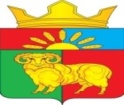 АДМИНИСТРАЦИЯ ЗЛАТОРУНОВСКОГО СЕЛЬСОВЕТАУЖУРСКИЙ РАЙОН КРАСНОЯРСКИЙ КРАЙПОСТАНОВЛЕНИЕ21.12.2022                           п. Златоруновск                                                  № 96О внесении изменений в постановление администрации Златоруновского сельсовета от 19.01.2021 №5 «Об утверждении Положения о межведомственной комиссии по оценке и обследованию помещения в целях признания его жилым помещением, жилого помещения пригодным (непригодным) для проживания граждан, а также многоквартирного дома в целях признания его аварийным и подлежащим сносу или реконструкции и Порядка признания садового дома жилым домом и жилого дома садовым домомВ соответствии с Жилищным кодексом Российской Федерации, Федеральным законом от 06.10.2003 № 131-ФЗ «Об общих принципах организации местного самоуправления в Российской Федерации», постановлением Правительства Российской Федерации от 28.01.2006 № 47 «Об утверждении положения о признании помещения жилым помещением, жилого помещения непригодным для проживания и многоквартирного дома аварийным и подлежащим сносу или реконструкции, садового дома жилым домом и жилого дома садовым домом», Постановление Правительства РФ от 28.09.2022 N 1708 «О внесении изменений 
в некоторые акты Правительства Российской Федерации», Уставом Златоруновского сельсовета Ужурского района Красноярского края, ПОСТАНОВЛЯЮ:1. Внести в приложение № 2  к постановлению администрации Златоруновского сельсовета от 19.01.2021 № 5 «Об утверждении Положения о межведомственной комиссии по оценке 
и обследованию помещения в целях признания его жилым помещением, жилого помещения пригодным (непригодным) для проживания граждан, а также многоквартирного дома в целях признания его аварийным и подлежащим сносу или реконструкции и Порядка признания садового дома жилым домом и жилого дома садовым домом», следующие изменения:	1.1. Представитель: начальник отдела  надзорной деятельности  и профилактической работы по г.Шарыпово, Шарыповскому  и Ужурскому районам - исключить;2. Внести в приложение № 1 к постановлению администрации Златоруновского сельсовета от 19.01.2021 № 5  «Об утверждении Положения о межведомственной комиссии по оценке 
и обследованию помещения в целях признания его жилым помещением, жилого помещения пригодным (непригодным) для проживания граждан, а также многоквартирного дома в целях признания его аварийным и подлежащим сносу или реконструкции и Порядка признания садового дома жилым домом и жилого дома садовым домом», следующие изменения:В пункте 1.2, абзац 2  слово «пожарной,» исключить;3. Контроль за исполнением настоящего Постановления возложить на специалиста по земельным вопросам А.А.Баус.	4. Опубликовать постановление в газете  «Златоруновский вестник»                              и на официальном сайте администрации Златоруновского сельсовета http://mozlat.ru.        5. Постановление вступает в силу в день, следующий за днем его официального опубликования.Глава Златоруновского сельсовета                                         Е.А.Хасамудинова                         